て・く・む（神はいつも私のそばに）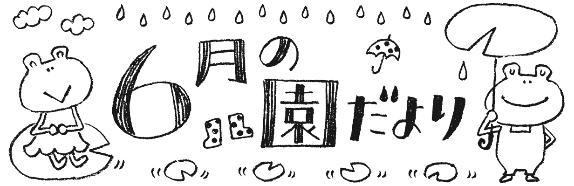 ✞聖書の言葉✞あなたがたに平和があるように。父がわたしをお遣わしになったように、わたしもあなたがたを遣わす。ヨハネ　20.21  紫陽花の花がみられる季節となりました。今年は夏が早いのか、気温が３０度前後にまで上り蒸し暑い日が続きますが、皆様いかがお過ごしですか？先日のPTA総会、多数のご参加有難うございました。今年度も、保護者の皆様のご理解とご協力を戴きながら、子ども達のために、できることから実行して行きたいと思います。　カトリックにおいて、６月は聖心の月とされています。聖心とは、イエスキリストの心（心臓）のことで、神様からの人類への愛の象徴とされています。１７世紀にフランスのとある修道院でマルガリタ・マリア・アラコッタ修道女の前にイエスキリストが現れ、自分の心臓を見せて、神からの人類への愛を世界中に広めるようにと言われたことから始まったとされています。　　　　　　　　　　　　　　　　　　　　　　　　　　　　　　　　　　　園　長